Timberlin Creek Elementary School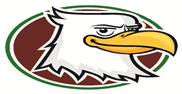 2019-20202nd Grade Supply ListMARKERS – Crayola, Washable, Classic Colors (12 ct)					1 packGLUE STICK – Elmer’s, .77 oz								12 sticksSCISSORS – Fiskars, 5” blunt tip								1 pairPENCILS – No. 2 (sharpened)	- Ticonderoga preferred					48 pencilsCOLORED PENCILS – Crayola, Sharpened, 12 pack					1 boxCRAYONS – Crayola, 24 ct. 								2 boxesERASERS – Large									4 eachDRY ERASE MARKERS – Thin Tip – 4 pack						3 packsHIGHLIGHTER – thin tip, yellow								1 eachRULER – 12”, wooden or plastic								1 eachNOTEBOOK (FILLER) PAPER – Wide-Ruled, 100 sheets					1 packCOMPOSITION BOOK	 - “Marble” cover, Wide-Ruled, 100 sheets			4 notebooksPENCIL BOX – Plastic, approx.  5”x8”x 2” deep						1 boxPLASTIC FOLDER – 2 pocket w/ prongs, plain/no design: yellow, red, blue, green, purple	1 each3 RING BINDER – White, 1 inch, clear cover (View-Thru)					1 eachANTISEPTIC WIPES – Clorox								1 containerTISSUES											1 boxHEADPHONES – over the ear (NOT earbuds) – labeled w/ name				1 pairHAND SANITIZER – 8 oz.									1 bottlePAPER TOWELS										1 rollBoys – ZIPLOC BAGS – Quart Size							1 boxGirls – ZIPLOC BAGS – Gallon Size							1 boxNote: If you purchased the pre-paid supply pack, the above items ARE included in the pack**Please do not label supplies with your child’s name unless indicated.**Additional may be requested by your child’s teacherHIGHLIGHTED ITEMS – NAME BRAND ONLY 